MINISTERUL EDUCAȚIEI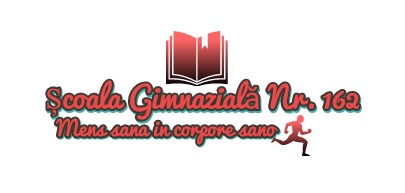 Școala Gimnazială nr. 162		              Str. Copșa Mică, Nr. 1A, Sector 1, BucureștiTelefon: +40-21.220.54.84E-mail: scoala162@yahoo.comConcurs pentru postul de bibliotecarȘcoala Gimnazială Nr. 162 cu sediul în București, str. Copsa Mica NR. 1A, organizează concurs pentru ocuparea:1 post contractual vacant pe perioadă nedeterminată de bibliotecar;Concursul se va desfășura la sediul Școlii Gimnaziale Nr. 162 Bucuresti cu sediul în București, str. Copsa Mica nr 1A, astfel:Depunerea dosarelor – 24-31 octombrie 2023Selecţia  dosarelor – 13 noiembrie 2023Proba scrisă - 14 noiembrie 2023, ora 9, la sediul institutieiInterviu – 15 noiembrie 2023, ora 9.00, la sediul instituțieiCandidaţii vor depune dosarele de participare la concurs în termen de 10 zile lucrătoare de la publicarea anunţului pe pagina de internet a scolii si pe portalul posturi.gov.ro. Dosarele vor fi depuse la secretariatul unității școlare.Persoană de contact: Chivu Corinatelefon: 0212205484Detalii la adresa www.scoala162.ro/concursbibliotecarEmail    scoala162@yahoo.comCerințe minime post bibliotecar conform Legii Invatamantului preuniversitar ( articolul 193 litera a:absolvirea, cu examen de diplomă, a unei instituţii de învăţământ, secţia de biblioteconomie, sau a altor instituţii de învăţământ ai căror absolvenţi au studiat în timpul școlarizării disciplinele de profil din domeniul biblioteconomieiabsolvenţi ai învăţământului postliceal sau liceal cu diplomă în domeniu/ absolvirea cu examen de diplomă a unei instituţii de învăţământ preuniversitar, secţia de biblioteconomie, sau a altor instituţii de învăţământ ai căror absolvenţi au studiat în timpul şcolarizării disciplinele de profil din domeniul biblioteconomiei. Pot ocupa functia de bibliotecar, de documentarist sau de redactor si alti absolventi ai invatamantului superior, postliceal sau liceal cu diploma, pe perioada determinata, daca au urmat un curs de initiere in domeniu.Condiţii de participare la concursul de ocupare a posturilor vacante de bibliotecar şcolarare cetăţenia română;cunoaşte limba română, scris şi vorbit;cunoaşte limba maternă în care se studiază în unitatea şcolară (maghiară, germană etc.)are vârsta minimă reglementată de prevederile legale pentru postul vizat;îndeplineşte condiţiile de studii şi, după caz, de vechime sau alte condiţii specifice potrivit cerinţelor postului scos la concurs;nu a fost condamnat definitiv pentru săvârşirea unei infracţiuni contra umanităţii, contra statului ori contra autorităţii, de serviciu sau în legătură cu serviciul, care împiedică înfăptuirea justiţiei, de fals ori a unor fapte de corupţie sau a unei infracţiuni săvârşite cu intenţie, care ar face-o incompatibilă cu exercitarea funcţiei, cu excepţia situaţiei în care a intervenit reabilitareaare o stare de sănătate corespunzătoare postului pentru care candidează, atestată pe baza
adeverinţei medicale eliberate de medicul de familie sau de unităţile sanitare abilitate;are capacitate deplină de exercițiuCandidaţii îşi vor depune dosarele la secretariatul unităţii şcolare. Dosarul pentru concurs va conţine:cerere de înscriere la concurs pentru ocuparea postului de bibliotecar şcolarcurriculum vitae în format europeancopie după buletincazierul judiciar sau o declarație pe propria răspundere că nu are antecedente penale care să-l facă incompatibil cu funcția pentru care candidează (candidatul declarat eligibil, are obligația de a prezenta cazierul judiciar cel târziu în ziua probei scrise)adeverinţă medicală care să ateste starea corespunzătoare de sănătate eliberată de medicul de
familie sau de o unitate sanitară abilitatăcopiile documentelor care să ateste nivelul studiilor şi ale altor acte care atestă efectuarea unor specializări, precum şi copiile documentelor care atestă îndeplinirea condițiilor specifice ale postului solicitate de angajator;dosar cu şinăConcursul de ocupare a posturilor de bibliotecar şcolar în unităţile de învăţământ preuniversitar din Municipiul Bucureşti se va organiza şi desfăşura în temeiul
H.G. Nr. 1336/2022, publicata in Monitorul Oficial Nr. 1078/08.11.2022OMECTS 5554/ 2011 – ART. 47
Coordonarea metodologică a bibliotecilor şcolare revine casei corpului didactic.
Art. 45 – Legea 334/ 2002(2) Angajarea personalului de specialitate din bibliotecile finanţate din fonduri publice, fără personalitate juridică, se realizează prin concurs organizat de autoritatea finanţatoare; din comisiile de concurs va face parte în mod obligatoriu şi reprezentantul bibliotecii cu rol de coordonare metodologică.Unitatea şcolară, care organizează concurs pentru ocuparea postului vacant de bibliotecar şcolar, va înainta către conducerea CCD Bucureşti, cu cel puţin 5 zile lucrătoare înainte de data desfăşurării concursului, adresă de solicitare pentru prezentarea în comisie a coordonatorului activtăţii bibliotecilor şcolare ca membru în comisia de concurs/constestaţii.Etapele concursuluiSelecția dosarelor de înscriereProba scrisăInterviul/ proba practicăTEMATICA Rolul bibliotecii şcolare. Funcțiile bibliotecii și ale bibliotecarului școlar Dezvoltarea colecţiilor. Criterii de dezvoltare a colecţiilor în biblioteca şcolară Evidenţa colecţiilor. Primirea publicaţiilor şi introducerea lor în gestiunea bibliotecii (acte şi activităţi legate de primirea publicaţiilor). Documente de evidenţă (RMF, RI, fişe de evidenţă preliminară pentru seriale) Catalogarea publicaţiilor. Scopul catalogării publicaţiilor. Tipuri de cataloage. Organizarea cataloagelor Realizarea fişei bibliografice a cărţii. Zonele ISBD (M). Punctuaţia ISBD Clasificarea. Cotarea publicaţiilor. Clasificarea zecimală universală (clase, subclase, indici auxiliari). Tabele de autori. Semnul de autor Organizarea colecţiilor. Organizarea bibliotecii. Aranjarea cărţilor la raft Gestiunea bibliotecilor. Predarea-primirea unei biblioteci şcolare. Inventarul bibliotecilor. Proceduri şi acte în contabilitate privind inventarierea colecţiilor bibliotecii şcolare Eliminarea din gestiune a publicaţiilor. Casarea publicaţiilor. Proceduri de casare în biblioteca şcolară Relaţii cu utilizatorii. Regulamentul intern al bibliotecii şcolare. Serviciul de împrumut şi sală de lectură. Proiecte școlare și extrașcolare ale bibliotecilorBIBLIOGRAFIEDirector,Prof. Stoican Dorin1.LEGEA Invatamantului PreuniversitarMonitorul OficialBucurești20232.REGULAMENT de organizare și
funcționare a bibliotecilor școlare și a centrelor de documentare și informare– ORDIN nr. 5.556/2011Monitorul OficialBucurești20113.LEGEA bibliotecilor actualizată nr. 334/31 mai 2002, republicată în 2005Monitorul OficialBucurești20024.ORDIN Nr. 2861 din 9 octombrie 2009 pentru aprobarea Normelor privind organizarea și efectuarea inventarierii elementelor de natura activelor, datoriilor și capitalurilor propriiMonitorul OficialBucurești20095.Fișa cadru a postului pentru personalul didactic auxiliar de bibliotecar, documentarist, redactorOMECTS 6143/
2011București20116.Metodologia de aplicare a normelorISBD (M)BCU, ABIRBucurești19937.Clasificarea zecimală universală. Ediție medie internațională în limba românăBNRBucurești19988.Manualul bibliotecarului școlar.
Organizarea și funcționarea
bibliotecilor școlareAtelier didacticAutor Laura RudeanuBucurești20139.Tratat de biblioteconomie Vol. I – IIIEditura ABRBucurești2013,
214